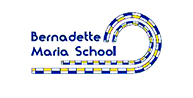 Medezeggenschapsraad  Bernadette-MariaschoolAan ’t Verlaat 302612 XW  DelftAgenda medezeggenschapsraad vergaderingDatum       10 november 2020			Aanvang   		20.00 uur (digitaal), Dionne belt om 20.30 uur inNotulen     			Maaike20.00 uur opening vergadering, Dionne belt na 30 min in.Notulen van de vorige MR vergadering  d.d. 30 september 2020 (zie mapTer goedkeuringPostVanuit de GMR (zie bijlages)Ter InformatiePlanning MR agendapunten 2021-2022Aanvullen en goedkeurenJaarverslag MRVerdeling takenMededelingen Personele zakenTerugkoppeling uit directeurenoverlegTer InformatieCorona updateTer besprekingBegrotingMondelinge toelichting DionneLeerlingenaantalTer besprekingRondvraag en sluitingVolgende MR-vergaderingenVolgende GMR-vergaderingen Dinsdag 10 november (notulen Maaike)Dinsdag 21 januari 2021 (notulen Fenny)??